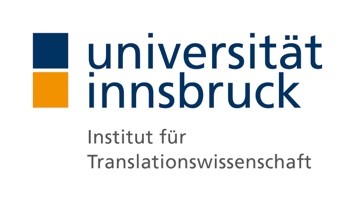 Antrag auf Genehmigung eines Praktikums von: Matrikel-Nr: geboren am: Adresse: Stadt: Staatsangehörigkeit: für ein Praktikum bei: Dauer des Praktikums: Ausmaß des Praktikums: Die Genehmigung durch Frau Mag. Dr. Schmidhofer wird erbeten.  Mit freundlichen Grüßen 